Система навигации и информатизации ГБДОУ детский сад №10комбинированного вида Красногвардейского района Санкт-ПетербургаДля ориентировки в здании детского сада разработана система пространственной навигации, позволяющая посетителям ориентироваться.Имеются поэтажные навигационные планы:По всему зданию размещены указатели, информирующие о выходе из здания:Кабинетные таблички групповых, хозяйственных и других помещений ДОУ: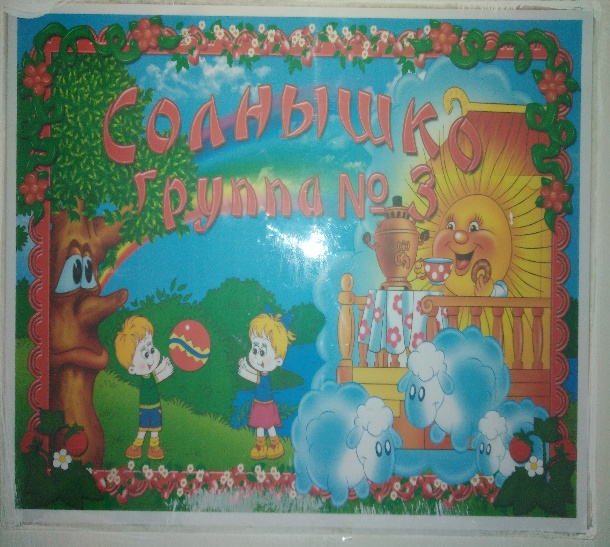 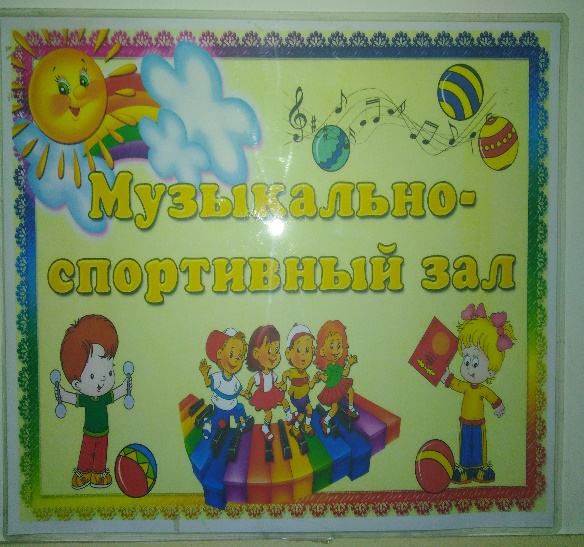 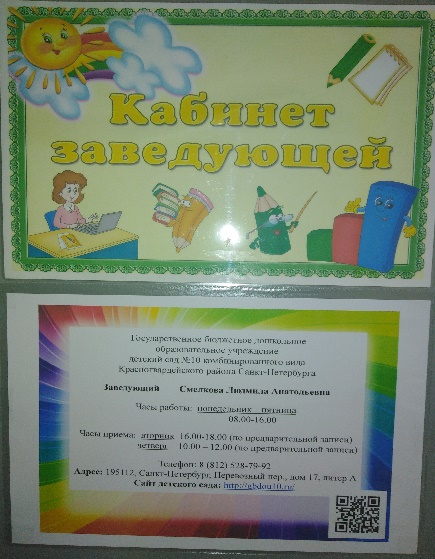 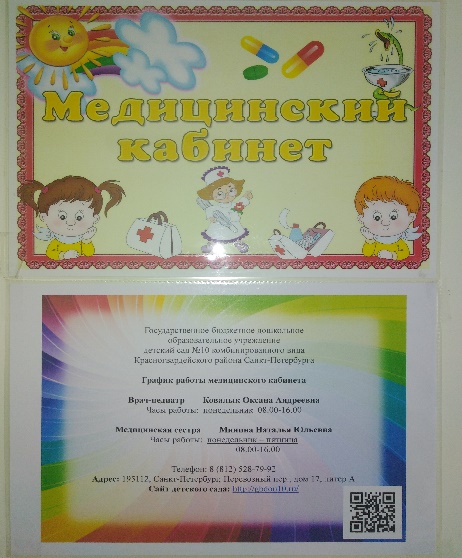 Для получения информации о работе детского сада и педагогического просвещения родителей, имеются информационные стенды: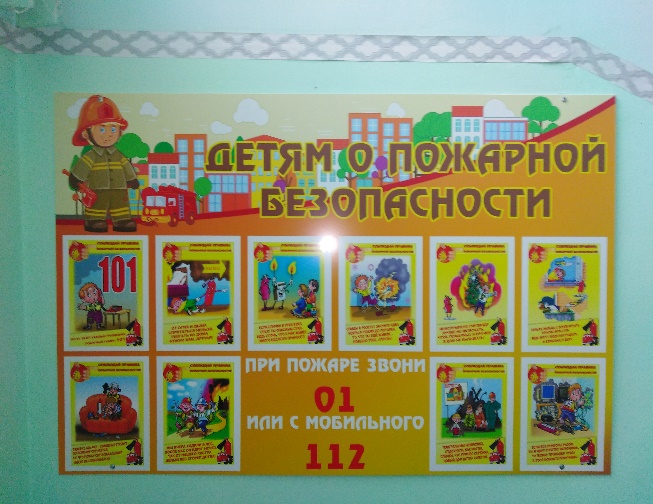 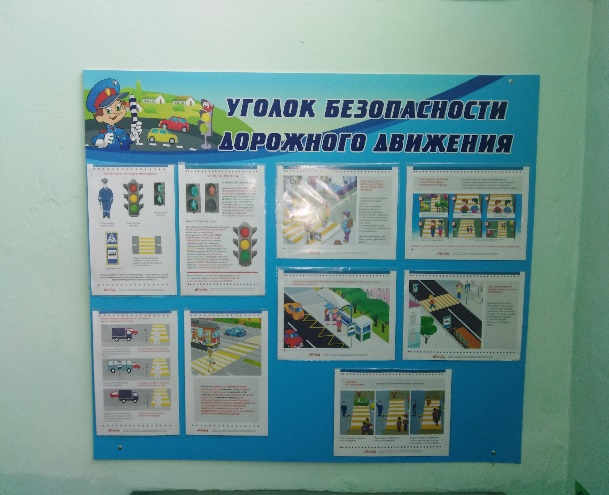 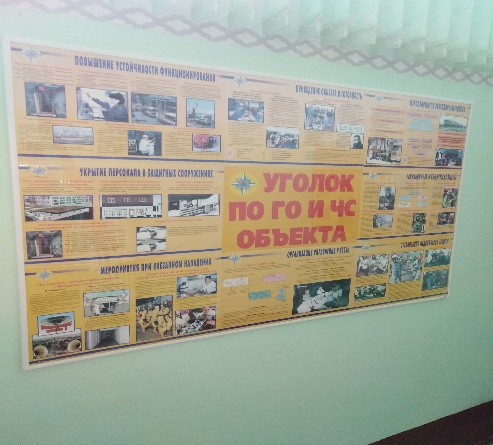 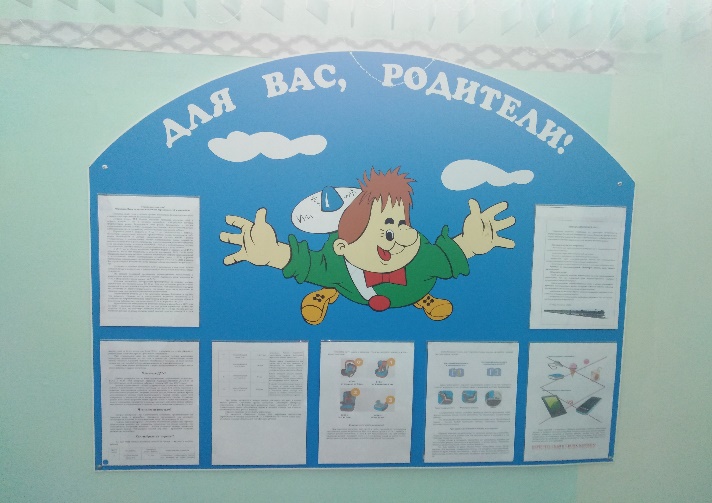 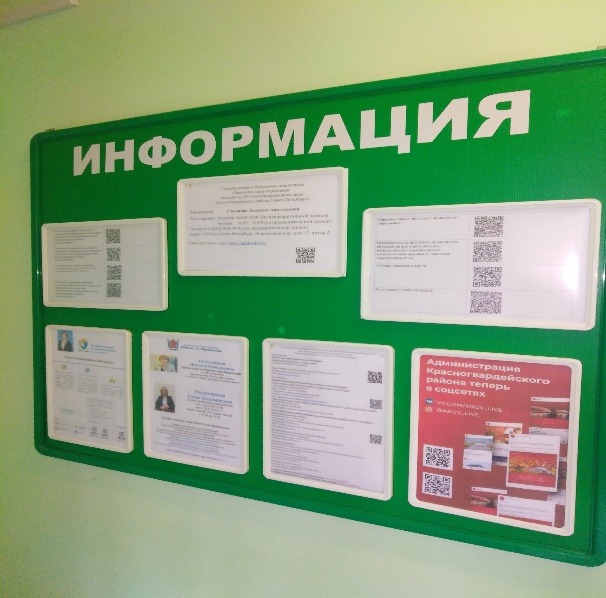 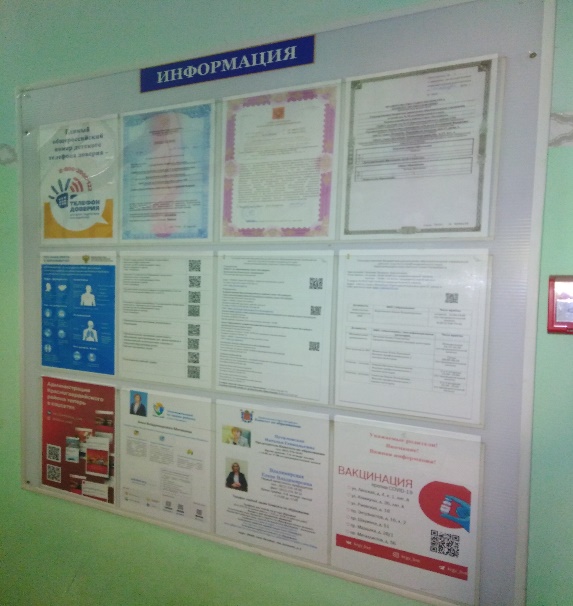 В группах имеются информационные стенды с различной наглядной информацией: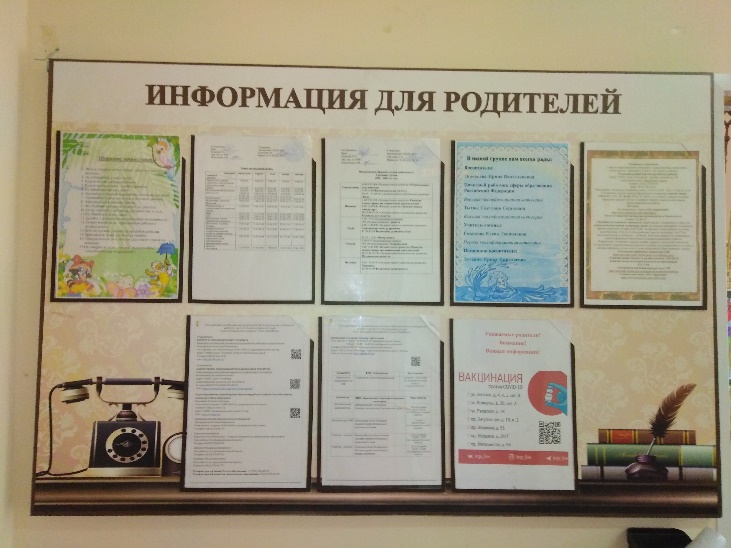 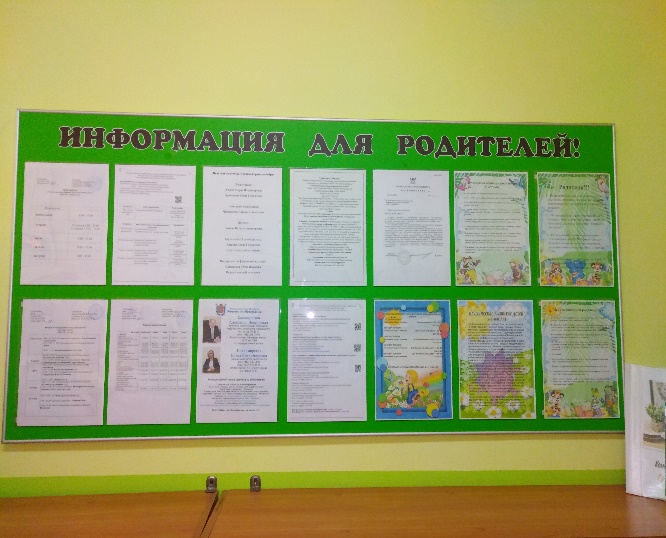 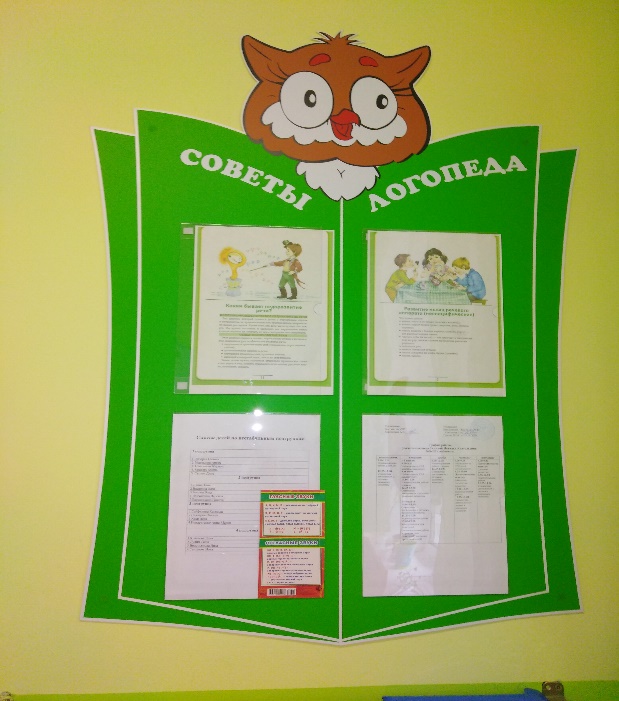 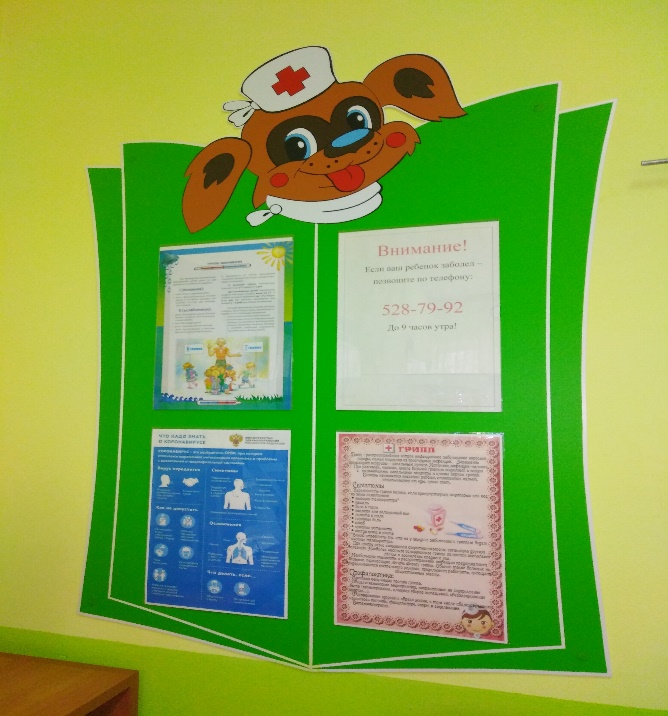 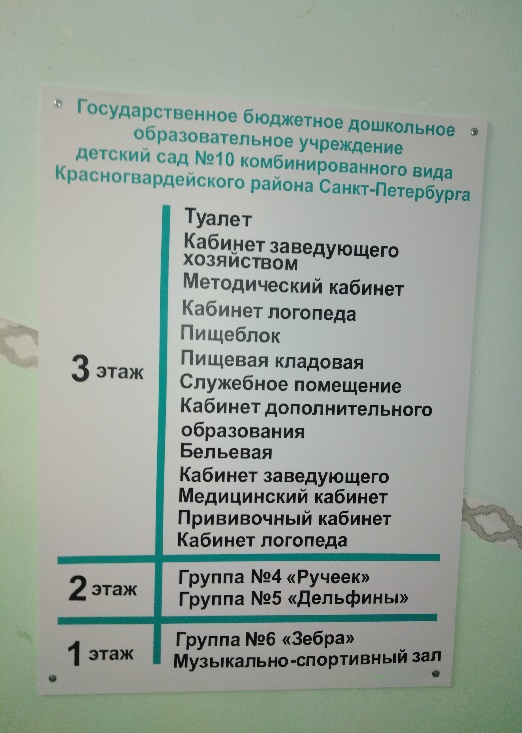 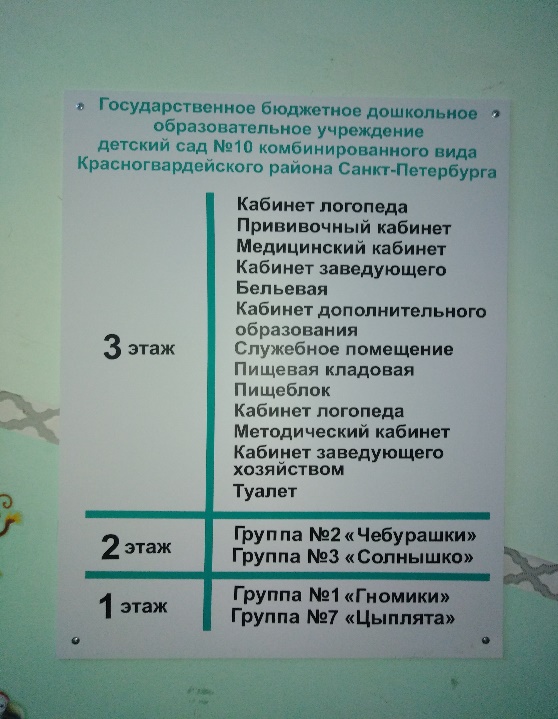 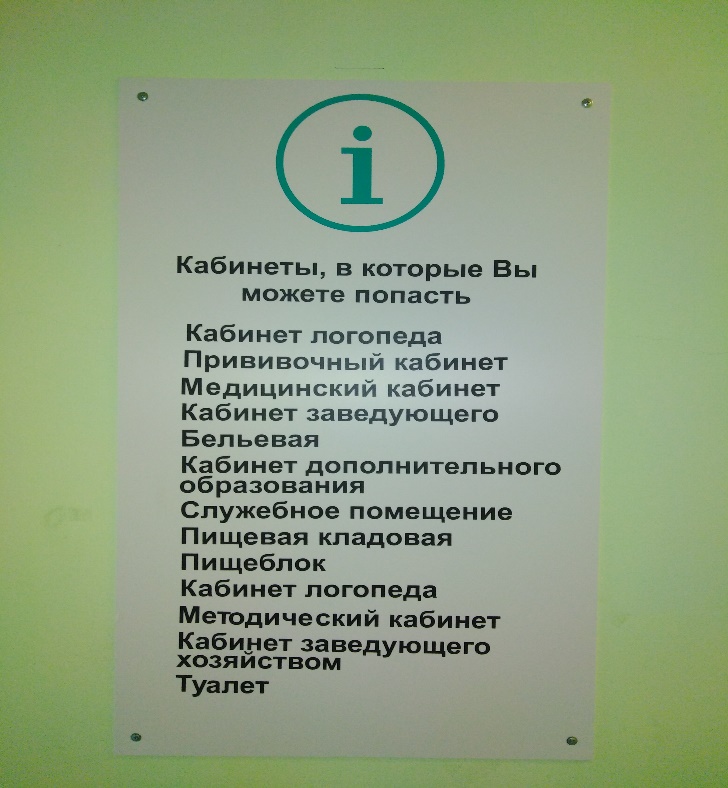 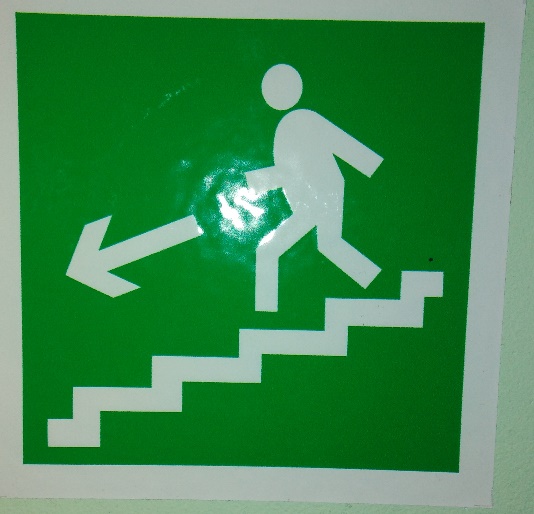 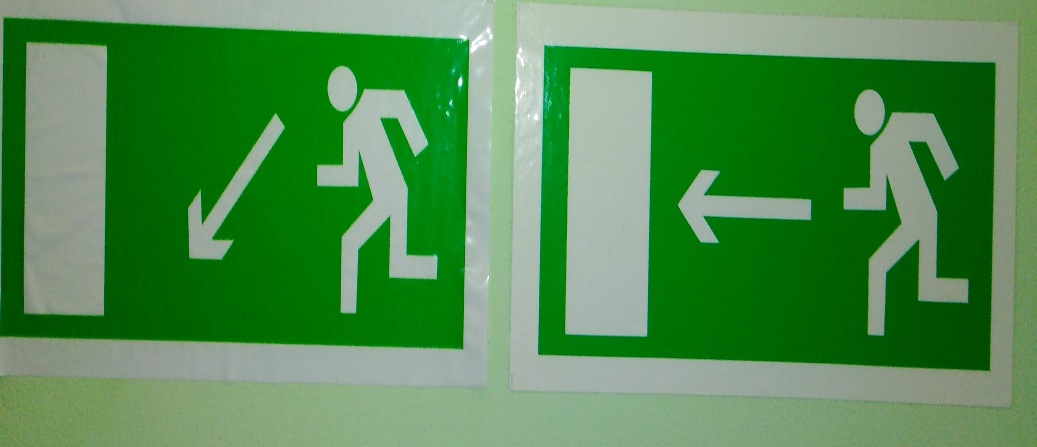 